Publicado en Albacete el 23/09/2022 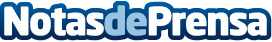 Casa JA!, en Albacete, Premio COACM Emergente para arquitectos menores de 40 añosBIZNA estudio (Rocío García y Pedro Torres) recibió el galardón en la I Edición de los Premios de Arquitectura y Urbanismo del Colegio Oficial de Arquitectos de Castilla-La Mancha celebrada el pasado mes de junio en Ciudad RealDatos de contacto:Javier Bravo606411053Nota de prensa publicada en: https://www.notasdeprensa.es/casa-ja-en-albacete-premio-coacm-emergente Categorias: Fotografía Inmobiliaria Interiorismo Sociedad Castilla La Mancha Emprendedores Premios Urbanismo Otras Industrias Arquitectura http://www.notasdeprensa.es